Social Media Objectives 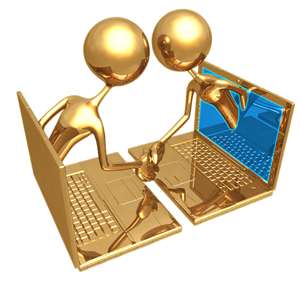 In this chapter you will:Read about the definition of social mediaDiscuss and use new social media vocabulary Visit social media websitesDiscuss how you can use social media in your own lifeTable of ContentsWhat is Social Media?	1Pre-Reading	1Discussion	1Vocabulary	1Reading – About Social Media	2Task 1 – Explore Social Media Websites	3Task 2 – Discuss with your Partner	4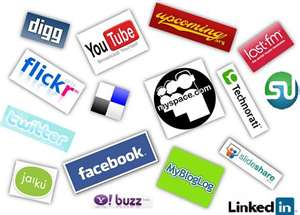 What is Social Media?Social media is the use of Internet websites where people create online communities to share information, ideas, personal messages, and other content (like videos).Pre-ReadingDiscussionWhat do you think “online community” means?What are some examples of “social media”?  Have you used Facebook? Why do you think people use Facebook?VocabularyReading – About Social Media	Task 1 – Explore Social Media WebsitesWith a partner, go to one website from each of the above social media website types. Write a short description of what you see.Task 2 – Discuss with your PartnerWhat social media websites you would like to start using and why?What was the most interesting thing you learned about social media today?  Look at the icons below.  Label the website that goes with each icon and write a brief description of what type of interaction you can have on that website.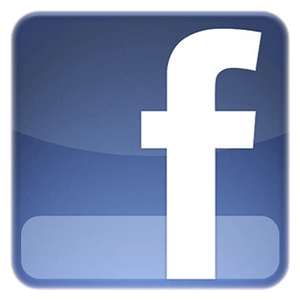 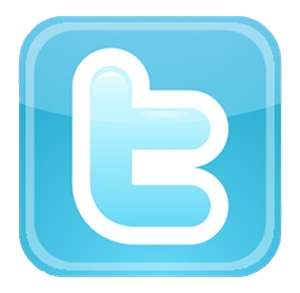 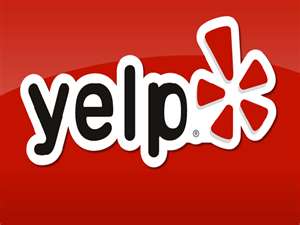 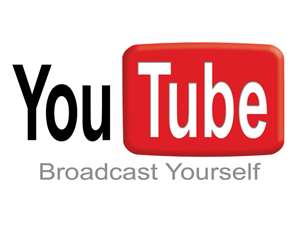 Look at the picture below.  How do these words relate to Social Media?  Discuss this with your partner and look up any words that are unfamiliar to you!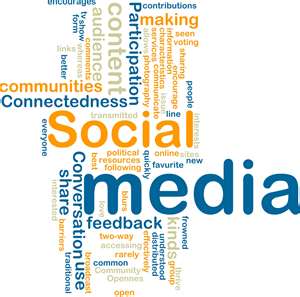 WordDefinitionInstrumentA tool used to accomplish something. InteractionCommunication involving two or more people.NetworkingDeveloping of contacts or exchanging of information with othersWikiA website that invites all users to edit any page.MicroblogA very short comment on a social media website.BlogA website containing the writer's or group of writers' own experiences, observations, opinions, etc.Social Media TypeWebsiteDescriptionSocial NewsSocial NetworkingSocial Photo/Video SharingWikiMicrobloggingSocial ReviewsBloggingWordDefinition